CONSILIUL LOCAL AL MUNICIPIULUI TÂRGU MUREȘ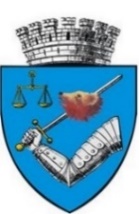 DIRECȚIA DE ASISTENŢĂ SOCIALĂ TÂRGU MUREȘROMÂNIA – 540015, Târgu Mureş, Str. Gheorghe Doja, nr. 9Tel. 0365-430.859, Fax. 0365-882.023, e-mail: registratura.das@tirgumures.roAnexa nr. 7Nu sunt selecţionate programele sau proiectele aflate în una dintre următoarele situaţii: Documentaţia prezentată este incompletă şi nu respectă prevederile descrise în Ghid;Solicitanții au conturile bancare blocate;Solicitanţii nu au respectat un contract de finanţare anterior (în acest caz le va fi suspendat dreptul de a participa la atribuirea de finanţare pe o perioada de un an de zile);Solicitanții furnizează informaţii false în documentele prezentate; Solicitanţii au prezentat declaraţii inexacte/false la sesiunea anterioară;Solicitanţii nu şi-au îndeplinit obligaţiile de plată exigibile a impozitelor, taxelor şi contribuţiilor către bugetul de stat, bugetul local, precum şi bugetul asigurărilor sociale de stat;Solicitanții au comis o gravă greşeală în materie profesională sau nu şi-au îndeplinit obligaţiile asumate printr-un alt contract de finanţare nerambursabilă, în măsura în care autoritatea finanţatoare poate aduce ca dovadă mijloace probante în acest sens; Solicitanții fac obiectul unei proceduri de dizolvare sau de lichidare ori se află deja în stare de dizolvare sau de lichidare, în conformitate cu prevederile legale în vigoare; Solicitanţii nu au prevăzut în statutul organizaţiei, activitatea corespunzătoare domeniului la care doresc să participe; Solicitanții nu au sediul, domiciliul sau filiala în Municipiul Târgu Mureș. Comisia de evaluare, selecționare și jurizare are dreptul să ceară solicitanţilor prezentarea de documente suplimentare care dovedesc eligibilitatea propunerilor.Nr.Criterii de evaluarePunctajPunctaj Acordat1.Relevanţă si coerenţă201.1Cât de convingător este descrisă problema abordată?31.2Cât de relevante sunt obiectivele proiectului în raport cu problema descrisă (obiective SMART)?41.3Cât de clar definit şi strategic este ales grupul/grupurile ţintă?31.4În ce măsură proiectul conţine elemente specifice care adaugă valoare? (ex. soluţii inovatoare, modele de punere în practică, continuarea unei tradiţii etc.)51.5În ce măsură tema proiectului se încadrează în obiectivele generale ale Planului de Acțiune a Direcției de Asistență Socială Târgu Mureș?52.Metodologie202.1Cât de necesare, realiste şi coerente între ele sunt activităţile propuse în cadrul proiectului?52.2Cât de clar şi realist este calendarul activităţilor?32.3Cât de coerente sunt activităţile propuse cu obiectivele proiectului, dar și cu activitățile specificate în statutul organizației?(coerenţă=obiective-activităţi-rezultate-impact în rândul grupului ţintă şi al comunităţii)52.4Cât de coerente sunt rezultatele prognozate ale proiectului cu activităţile propuse?52.5Cât de relevant este nivelul de implicare al partenerilor din proiect?Notă: dacă nu există parteneri, acest punctaj va fi 123.Durabilitate203.1În ce măsură proiectul va avea un impact durabil asupra grupului/grupurilor ţintă?83.2În ce măsură activităţile proiectului vor putea fi continuate şi după încheierea acestei finanţări?73.3În ce măsură proiectul conţine potenţiale efecte multiplicatoare?(devine model pentru alte proiecte)54.Buget şi eficacitatea costurilor204.1În ce măsură bugetul este clar, realist şi detaliat pe capitole de cheltuieli?54.2În ce măsură sunt necesare cheltuielile estimate în raport cu activităţile propuse pentru implementarea proiectului?54.3Cuantumul contribuției proprii:104.310%54.310-15%74.315-20%84.3peste 25%105.Capacitatea managerială și cunoștințele de specialitate:205.1Experiență managerială a aplicantului în domeniul respectiv55.2Experiență de specialitate ale aplicantului (cunoașterea problemelor vizate)85.3Capacitatea managerială curentă a aplicantului (incluzând echipa de proiect, respectiv voluntari și abilitatea de a gestiona bugetul proiectului)7Punctaj maximPunctaj maxim100